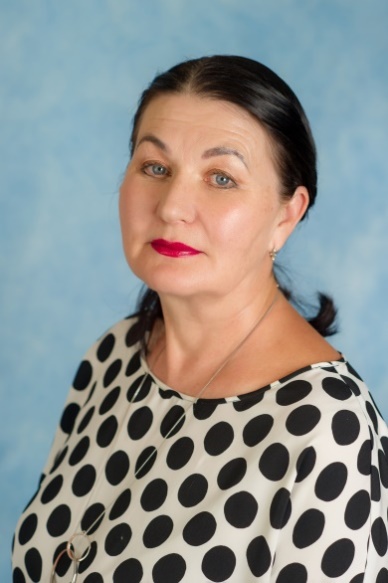 МУЗЫКАЛЬНЫЙ РУКОВОДИТЕЛЬ ПАЛИХОВСКАЯ  МАРИНА  ДМИТРИЕВНАКвалификация: первая кв. кат. Приказ Мин. обр. МО №1897 от 20.05.2016г                                                                                                                                                                                                                                                      Педагогический стаж работы: 29                                                                                                                        Образование: среднее- специальное, Буйское музыкальное училище,   Преподаватель музыкальной школы, концертмейстер , Диплом ГТ № 528001, 21и июня 1980г                                                                           Профессиональная переподготовка:  :  СОЮЗ НП ВО «Институт международных социально-гуманитарных связей», Диплом о профессиональной переподготовке, Музыкальный руководитель. Технологии планирования и реализации музыкального образования в ДОО с учетом требований ФГОС 2016г, 252 часа                                                                                                                                                                                                                                Курсы повышения квалификации:                                                                                                            2019г «Театральная деятельность в системе социально-эмоционального развития  детей в соответствии с ФГОС ДО», 36 часов